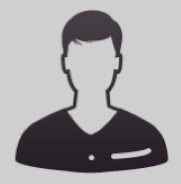 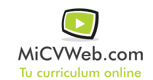 ESTUDIOSEXPERIENCIA LABORAL 
 
ARCOS DE LA FRONTERA (CADIZ)
Información adicionalInformación adicionalInformación adicional